Civic Engagement Meeting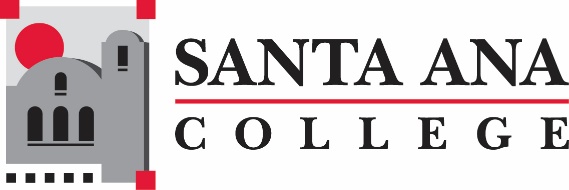 Tuesday, February 4, 2020 11:30 a.m., S-210- Notes
Present: Amanda Farah, Christopher Sandoval, Young Kim, Rachel Serratos, Jonathan Medina, Teresa Mercado-Cota, Daniel Gonzalez, Roy Shahbazian Not able to attend:
H: SAC Public Affairs.AF.Civic Engagement Meeting.02.04.20Agenda ItemsNotes/ Required ActionWelcomeIntroductionsPartnershipsMeetings: SAC and OthersInvitesSub-committee or committeeOther Following up with Rosa, regarding mobile unit. (was not able to attend)SPOT- voter reg, Feb. 28, 29 March 1, 2 and 3CalendarFallEvent/Activities Institution/ConferencesAll in campus: May proposal Webpage OtherSAC being one of the 108 locations to vote. ASG- link, calendar of date for voting (idea: add video explain voting, available in different languages. https://www.sac.edu/StudentServices/ASG/Pages/default.aspxVanity URL: Census: sac.edu/census2020Voting: sac.edu/sacvotesCurrent Initiatives Register to vote: February 17, 2020  O.C. Registrar election changes for March, 2020BondOtherTable for voting and a table for registering. Next MeetingDates and DetailsCan faculty help with getting the word out to vote. Giving information on measure L. 